Об утверждении документации по планировке территорииВ соответствии с ст. 46 Градостроительного кодекса Российской Федерации, постановлением Исполнительного комитета Елабужского муниципального района от 25.06.2018. № 827 «О подготовке документации по планировке территории», учитывая протокол публичных слушаний от 12.09.2019 и заключение по результатам публичных слушаний Исполнительный комитет Елабужского муниципального района ПОСТАНОВЛЯЕТ:1. Утвердить проект планировки территории и проект межевания территории по объекту «Проектирование наружных инженерных сетей к детскому саду на 220 мест по ул. Окружное шоссе, г. Елабуга»2.  Настоящее постановление подлежит официальному опубликованию.3. Контроль за исполнением настоящего постановления возложить на заместителя руководителя Исполнительного комитета Елабужского муниципального района   по    архитектуре и градостроительству О.А. Никитину.Заместитель руководителя                                                                            Л.Ф. НургаяновИСПОЛНИТЕЛЬНЫЙ КОМИТЕТ ЕЛАБУЖСКОГО МУНИЦИПАЛЬНОГО РАЙОНАРЕСПУБЛИКИ ТАТАРСТАН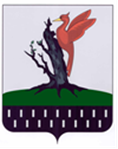 ТАТАРСТАН РЕСПУБЛИКАСЫ АЛАБУГА МУНИЦИПАЛЬРАЙОНЫ БАШКАРМА КОМИТЕТЫПОСТАНОВЛЕНИЕКАРАР03.10.2019№_1472